STRATÉGIE DIGITALE Les ObjectifsObjectifs de Notoriété Construire une identité forte de l’entreprise Actions à mener :Augmenter le taux de lecture, le temps sur site, le partage social, la visibilité des bannières, renforcer la présence sur les panels d’audience. Augmenter le taux d'engagement (clics, Retweets, réponses, abonnements et j’aime) d'interactions, de participations des clients autour de l’entreprise. Objectifs de VisibilitéAméliorer le référencement de l’entrepriseS’inscrire sur des forums afin de faire connaître le site internet Etre présent sur les réseaux sociaux adéquats (LinkedIn, Twitter, Facebook)Réseaux Sociaux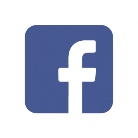 Facebook :Objectifs : Augmenter le nombre d’abonnés Faire une vidéo en live sur Facebook Linkedin :  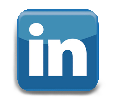 Objectifs : Générer du contenu pour la communauté Partager des offres d’emploies Youtube :  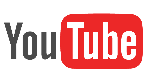 Objectifs : Création d’une chaîne YouTube, avec un contenu diversifié en termes de vidéos. C’est-à-dire des vidéos courtes en moyenne 5 minutes regroupant :Des Interviews de consultantsExplication de certains termes informatiques (GRPD)Visite des locaux de Simac proExpliquer les différents métiers Le but est avant tout de susciter l’envie des internautes avec des vidéos sur la vie en entreprise (House Working) différentes de celle qui sont proposées de nos jours. Twitter :  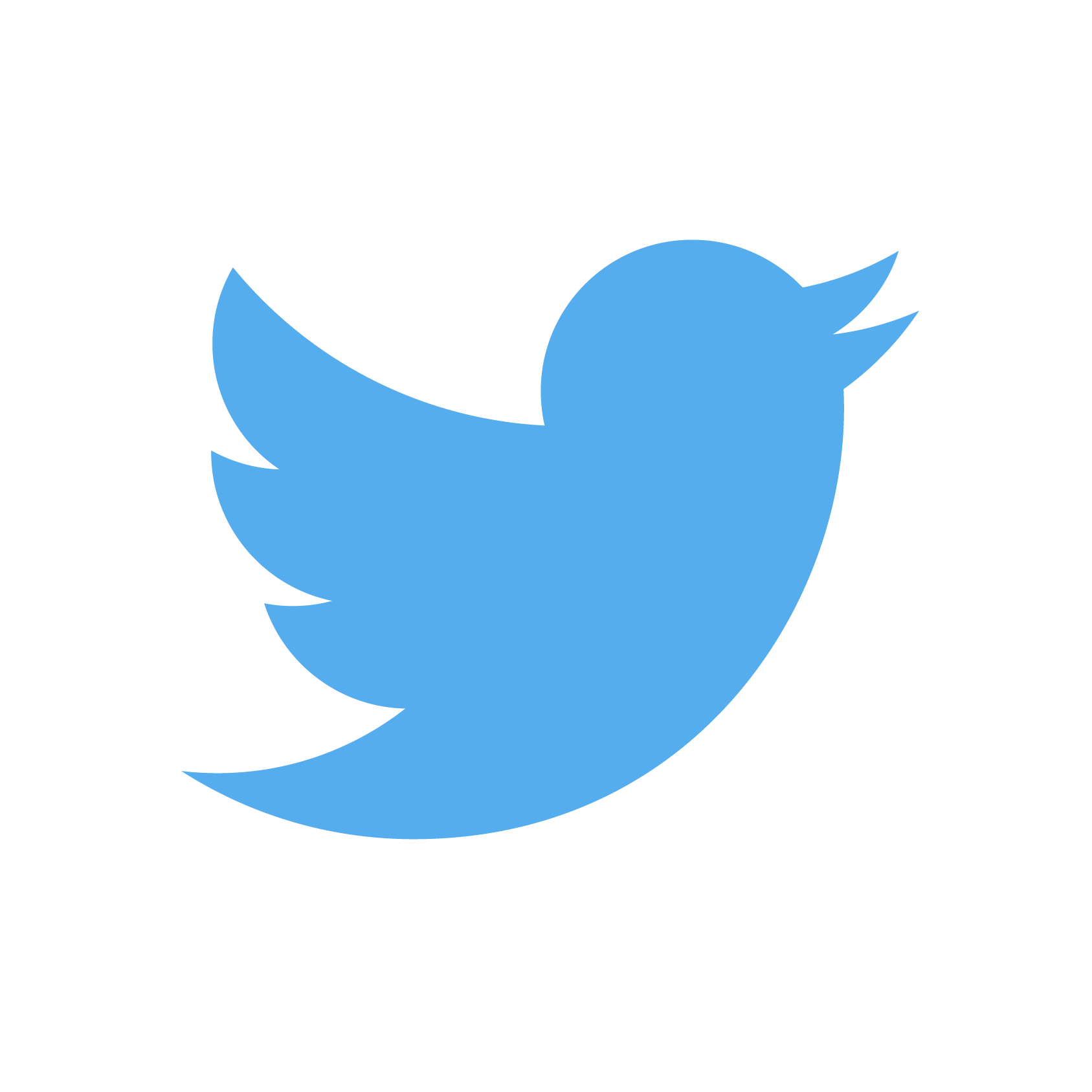 Objectifs :  Retweeter des sujets d’actualités, augmenter le nombre d’abonnés et d’impressionsGénérer du contenu pour la communauté Augmenter le nombre d’impressions (vues)Augmenter le nombre d’abonnésPublicités SponsorisésLinkedIn : 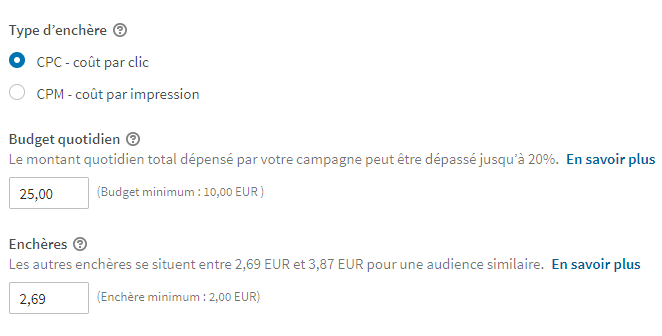 Pour deux semaines : 25€ *15 jours = 375€ Investissement trop chère et possibilité d’un non-retour sur investissement. Twitter :Les outilsPour mener à bien l’activité, je dois disposer de disposer de certains logiciels à savoir :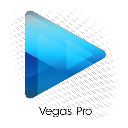 Sony Vegas pro 13 : Logiciel de Vidéo-Montage nécessaire à la réalisation de vidéo pour le contenu de la chaîne YouTube.Prix : 243.70 €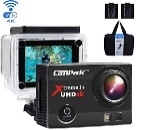 Caméra 4K :  Afin de réaliser des montages vidéo de qualité pendant les Events et les autres vidéos qui seront réalisé sur la chaîne YouTube.Prix : 50 € sur Amazon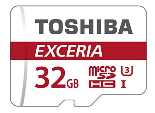 Carte SD :  Nécessaire pour la caméra 32 GOPrix : 13.62 € sur Amazon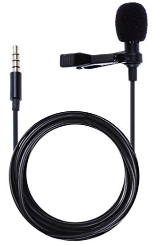 Micro-Cravate Microphone : Nécessaire pour une bonne qualité de son pour une interviewPrix : 7.99 € sur AmazonTOTAL : 315.31 € TTC